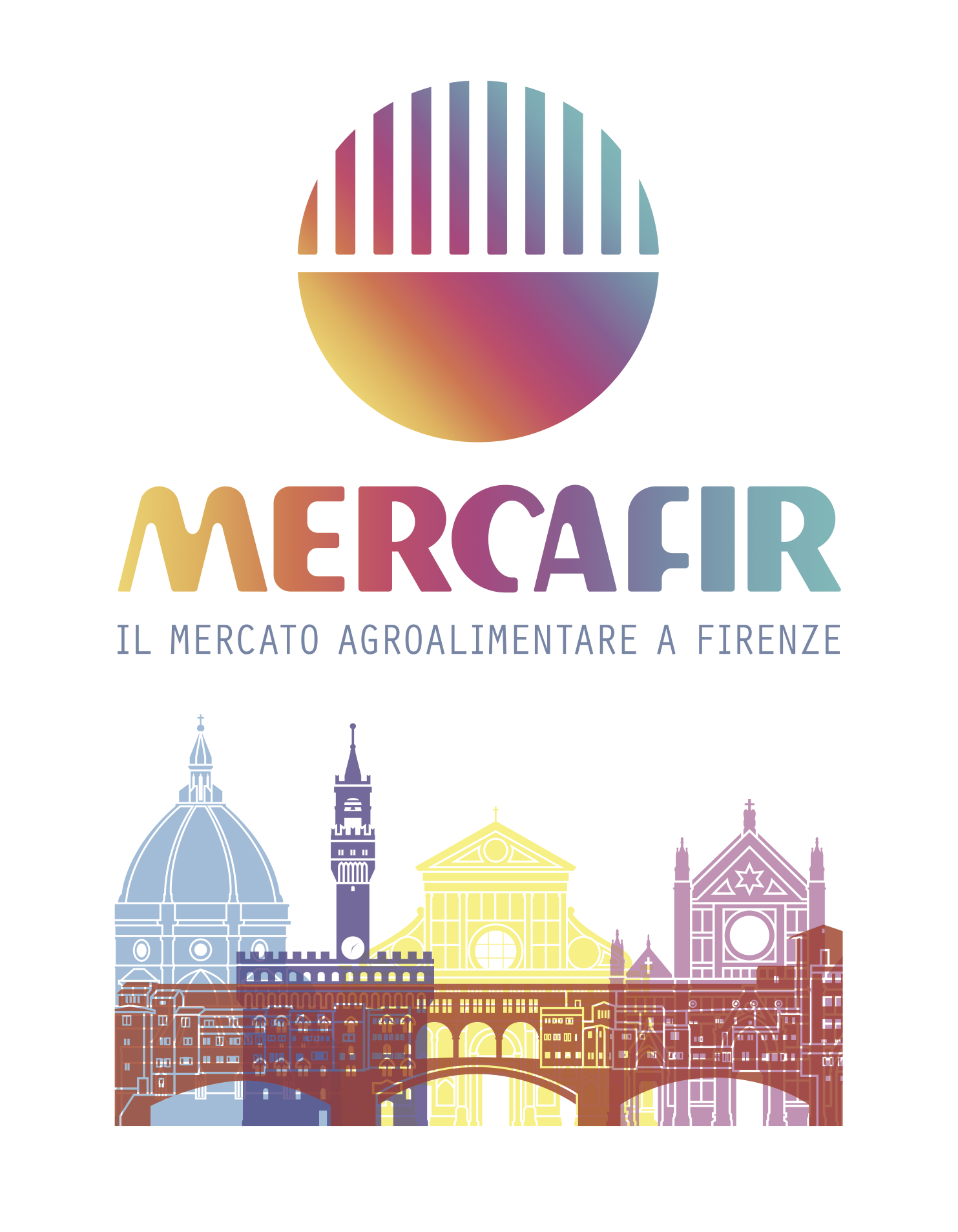 PROGRAMMA DI VALUTAZIONE DEL RISCHIO DI CRISI AZIENDALE 2020Sede legale: Piazza E. Artom, 12 - 50127 Firenze
Capitale sociale: Euro 2.075.173,95 int. versato 
Registro Imprese di Firenze: 03967900485 - REA 405154
P.IVA 03967900485CAPITALE SOCIALEORGANI SOCIALIPRINCIPALI DATI ECONOMICO FINANZIARIVALUTAZIONE DEL RISCHIO DI CRISI AZIENDALEPREMESSALa società utilizza strumenti di valutazione economico-finanziario di tipo previsionale (budget di esercizio), mentre a consuntivo approva, in conformità alle norme ad essa applicabili, con cadenza annuale, un Bilancio di Esercizio e prospetti di rendiconto finanziario.Mercafir ScpA si è dotata del presente programma di valutazione del rischio di crisi aziendale ex art. 6, comma 2, D.Lgs. 175/2016 e di regolamenti interni volti a garantire i corretti strumenti di governo della stessa in conformità con l’art. 6 comma 3 del D.L.gs 175/2016.La società persegue gli obiettivi fissati in termine di contenimento di spesa come dall’art. 5 comma 9 del D.L.gs 175/2016 e conferma di aver recepito gli indirizzi del Comune di Firenze, di cui alle Deliberazioni del Consiglio Comunale n. 41 del 09.11.2020 e n. 6 del 22/02/2021.INDICI DI MISURAZIONE DEL RISCHIO Con riferimento agli indici individuati dal Consiglio di Amministrazione per la valutazione del rischio di crisi aziendale si riportano di seguito i principali dati:*comprensivo di ferie, permessi e malattie.Si riportano inoltre gli indici di cui al D.Lgs 14/2019.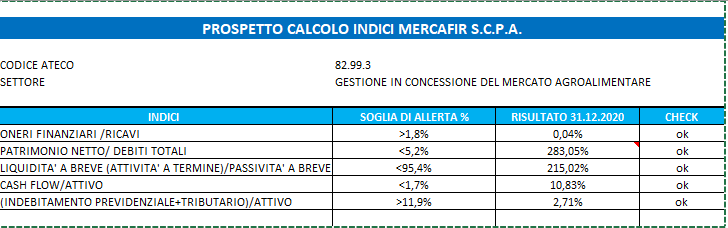 Oltre alle tabelle sopra riportata la società si è dotata di un ulteriore strumento di analisi economico finanziaria che consente di esaminare mensilmente l’andamento societario.Visti i dati riportati, il Consiglio di Amministrazione ritiene che non vi siano rischi di crisi aziendale. Il decremento dei ricavi di competenza, del 1,50%, è in gran parte legato ad una leggera flessione delle concessioni rispetto all’esercizio precedente, in particolare delle concessioni mercatali  che presentano una diminuzione del 4,28%, mentre  i ricavi caratteristici totalmente presentano una diminuzione del 1,80%. La vetustà degli immobili e degli impianti, insieme all’incertezza di questi ultimi anni sul futuro dell’area, continua ad essere un elemento di difficoltà  nell’attrarre nuovi operatori che decidano di investire nel Cap. Questo aspetto si sta manifestando anno dopo anno, con la possibilità di erodere progressivamente le efficienze e le riserve della Società.Sono sostanzialmente stabili i costi per servizi,  dovuti per lo più a costi di manutenzione delle strutture al fine di garantire la funzionalità, la fruibilità, ma soprattutto la sicurezza del CAP. Nel contempo, nell’esercizio la Società ha dovuto fronteggiare costi per l’emergenza COVID pari a Euro 107.555.Il Margine Operativo dell’esercizio appena concluso, al lordo degli oneri non ricorrenti fra i quali sono stati inseriti costi per emergenza COVID pari a circa 108 migliaia di Euro, è stato positivo per 1.261 migliaia di Euro, contro le 1.140 migliaia del precedente esercizio, riportando quindi un incremento del 10,61%. Il MOL al netto degli oneri non ricorrenti ha riportato invece un decremento del 1,01%.FUNZIONAMENTO E ONERI DI PERSONALENel corso del 2020 si è verificata una diminuzione del costo del personale di complessivi Euro 33.959 prevalentemente dovuta al decesso di una dipendente nel mese di maggio 2020 e non sostituita con nuova assunzioneLa struttura organizzativa è rimasta inalterata rispetto all’esercizio precedente, secondo i dettami della L. 231/01, del Codice Etico, del Modello di Organizzazione, Gestione e Controllo, in sinergia col Comitato di Controllo composto dall’OdV monocratico, Responsabile Trasparenza e Anticorruzione.I premi di produzione attribuiti al personale, come da criteri deliberati dal Consiglio di Amministrazione sono legati e commisurati al margine operativo lordo. Nei limiti tecnici, legislativi ed economici di fattibilità è previsto un premo di produttività per un importo lordo massimo di euro 1.500,00 cadauno, da proporzionare in funzione dei part-time e delle assenze per malattia indipendentemente dal ruolo aziendale. La tabella sotto riportata evidenzia la variazione in valori assoluti del costo del personale suddiviso tra impiegati ed operai al netto del premio di produzione, degli addebiti e degli storni di ferie, festività e permessi.REGOLAMENTIIn ordine ai regolamenti interni volti a garantire la conformità dell’attività delle società alle norme di tutela della concorrenza, comprese quelle in materia di concorrenza sleale, nonchè alle norme di tutela della proprietà industriale o intellettuale, dall’analisi della complessiva attività svolta dalla Società, nell’ambito ed in coerenza con il proprio oggetto sociale, si riscontra che il relativo fatturato è effettuato, in massima parte, nello svolgimento dell’attività statutaria.Ciò conduce alla valutazione che non si rilevano rischi per la concorrenza e/o per la tutela della proprietà industriale o intellettuale tali da richiedere particolari regolamentazioni volte a garantire la conformità dell’attività della società alle norme di tutela della concorrenza.In ogni caso, la Società opera nel rispetto della normativa vigente in materia di tutela della concorrenza e di tutela della proprietà intellettuale.CONTROLLO INTERNOIl controllo interno è strutturato secondo criteri di adeguatezza rispetto alla dimensione e alla complessità dell’impresa sociale, che collabora con l’organo di controllo statutario, riscontrando tempestivamente le richieste da questo provenienti, e trasmettendo periodicamente all’organo di controllo statutario relazioni sulla regolarità e l’efficienza della gestione. In ordine alla tematica in oggetto, la Società, oltre all’organo di controllo statutario – Collegio Sindacale – ha nominato un Organo di Revisione Legale di Conti cui competono le funzioni previste dalla normativa in materia.La Società dispone, oltreché di sistemi di gestione, anche dei seguenti centri di controllo: l’organismo di Vigilanza ex D.lgs 231/2001 e la Responsabile della prevenzione della corruzione e trasparenza.La società ha nominato un Organismo di Vigilanza ai sensi e per gli effetti del Decreto Legislativo 8 giugno 2001, n. 231, e ss.mm.ii che relaziona con regolarità agli organi statutari e amministrativi in ordine all’attività di competenza svolta.CODICI DI CONDOTTAL’azienda è dotata di un proprio codice etico, disponibile online sul sito internet aziendale.ORGANIGRAMMAL’organigramma societario è disponibile online sul sito internet aziendale.Il Presidente del Consiglio di Amministrazione
Giacomo Lucibello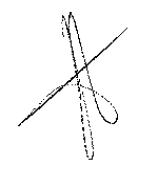 Firenze, 15/04/2021SOCIOCAPITALE%COMUNE DI FIRENZE1.236.551,8559,59CENTRALE DEL LATTE516.714,7524,90FIN.PAS.115.934,165,59CONSEA73.646,703,55FINGROS 191274.121,843,57C.C.A.31.834,381,53PAM PANORAMA23.757,001,14UN.REG.TOS.COOP.2.613,270,13TOTALE2.075.173,95100,00Consiglio Di Amministrazione
(in carica dal 26 giugno 2020)
Giacomo LucibelloLorenzo BoccacciniLaura Materassi
PresidenteVice PresidenteConsigliereCollegio Sindacale 
(in carica dal 08 luglio 2019)
Enrico TerzaniElisa CiariGian Paolo Carotti
PresidenteMembro EffettivoMembro EffettivoIncaricata Revisione Legale 
(dal 29 aprile 2019)Incaricata Revisione Legale 
(dal 29 aprile 2019)Incaricata Revisione Legale 
(dal 29 aprile 2019)
BDO Italia S.p.A.
BDO Italia S.p.A.
BDO Italia S.p.A.(in migliaia di euro)20202019Variazione Andamento dei ricavi di competenza7.0407.147-107Andamento dei ricavi caratteristici5.1315.226-95Andamento dei costi per servizi3.6783.689-11Andamento del costo del personale2.1782.212-34Tasso di assenza del personale* 9,60%12,12%-(in migliaia di Euro)20202019VariazioneOperai 634629+5Impiegati1.3931.434-41